目　　次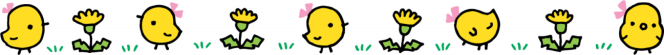 ご利用になったシートの確認や目次として活用できるページです。お子さんの成長とともに必要なシートを追加して活用できます。黒字のシートは全てのお子さんにお渡しするシートです。青字のシートはお子さんの育ちによって支援や相談を受けた場合、希望によってお渡しするシートです。Ｎｏ．シートの名称チェック様式１自己紹介様式２プロフィール１様式３プロフィール２様式４妊娠・出産の記録様式５乳幼児期の成長の記録１（新生児期から７か月健診）様式６乳幼児期の成長の記録２（１０か月健診から３歳児健診）様式７乳幼児期の成長の記録３（4歳児健康相談以降）様式８乳幼児期の成長の記録４（運動と精神発達のようす）様式９発育の記録（乳幼児）様式１０医療・予防接種の記録様式１１教育・習い事や塾、地域のサークルなどの記録様式１２記録シート様式１３保育園・幼稚園の記録様式１４小学生の記録様式１５発育の記録（小学生）様式１６中学生の記録様式１７高校生の記録様式１８発育の記録（中学・高校生）様式１９預けるときに様式２０身体障がいの状況様式２１学校・園での特別支援の記録様式２２相談・支援などの記録様式２３発達支援や福祉サービス利用の記録様式２４サポートマップ様式２５福祉制度活用の記録